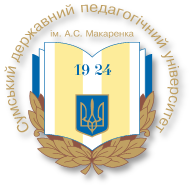 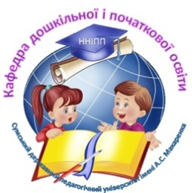 Міністерство освіти і науки України Сумський державний педагогічний університет імені А.С. МакаренкаДепартамент освіти і науки Сумської обласної державної адміністраціїУправління освіти і науки Сумської міської радиСумський обласний інститут післядипломної педагогічної освітиКиївський університет імені Бориса ГрінченкаГлухівський національний педагогічний університет імені Олександра ДовженкаЦентральноукраїнський державний педагогічний університет імені Володимира ВинниченкаУманський державний педагогічний університет імені Павла ТичиниПівденноукраїнський національного педагогічного університету імені К.Д. УшинськогоПолтавський національний педагогічний університет імені В. Г. КороленкаДВНЗ «Прикарпатський національний університет імені Василя Стефаника»Харківський національний педагогічний університет імені Г.С. СковородиЛебединський педагогічний коледж імені А.С. МакаренкаПутивльський педагогічний коледж імені С.В. РуднєваІНФОРМАЦІЙНИЙ ЛИСТ-ЗАПРОШЕННЯДо 95-ї річниці Сумського державного педагогічного університету імені А. С. Макаренката 20-ї річниці кафедри дошкільної і початкової освітиШановні студенти, магістранти та молоді науковці!Запрошуємо Вас взяти участь у V Всеукраїнській науково-практичній конференції «Дошкільна освіта: від традицій до інновацій», яка відбудеться 27-28 листопада 2019 року на базі Навчально-наукового інституту педагогіки і психології Сумського державного педагогічного університету імені А.С. МакаренкаОрієнтовні тематичні напрями роботи конференції:актуальні проблеми дошкільної освіти;теоретичні та методичні засади підготовки дітей до школи;сучасні тенденції розвитку дошкільної та початкової освіти;науково-методичні основи підготовки майбутніх фахівців дошкільної та початкової освіти;проблеми корекційної роботи з дітьми дошкільного та молодшого шкільного віку.Загальна інформаціяПрограма конференції передбачає: пленарне засідання, роботу секцій. Реєстрація учасників конференції – 27 листопада 2019 року у вестибюлі Навчально-наукового інституту педагогіки і психології Сумського державного педагогічного університету імені А.С. Макаренка з 9.00 до 10.00.Матеріали конференції будуть надруковані у збірнику до початку конференції. Усі учасники отримають сертифікати.Умови участі у конференціїФорма участі: очна та заочна.Термін подачі матеріалів до збірника – до 4 листопада 2019 р.Матеріали, що не відповідають тематиці, науковому рівню, редакційно-технічним вимогам, а також надіслані з порушенням терміну подання, розглядатися не будуть.Фінансові умови участіОрганізаційний внесок становить 100 грн. для очної участі; 50 грн. для заочної участі. Організаційний внесок включає витрати на друк сертифікатів та програми конференції. За публікацію статей у збірнику матеріалів конференції оплата становить 25 грн. за сторінку.Грошові перекази просимо надсилати на номер карти 5168-7574-0550-7932 на ім’я Бесаги Ірини Русланівни. На номер телефону (099)-17-95-215 скинути фото чеку, з вказівкою за які послуги здійснена оплата (за друк матеріалів, організаційний внесок) та точні дані учасника.Призначення платежу: добровільний внесок П.І.П. (учасника-платника) за участь у V Всеукраїнській науково-практичній конференції для студентів, магістрантів та молодих науковців «Дошкільна освіта: від традицій до інновацій».Реєстрація та подання статейДля участі у конференції необхідно до 4 листопада 2019 року надіслати на електронну адресу оргкомітету pochatkov@sspu.sumy.ua :заявку на участь у конференції ( див. зразок заявки ); статтю, оформлену відповідно до вимог;рецензію від наукового керівника на статтю;скановану квитанцію про оплату публікації (25 грн. за сторінку).Матеріали вважаються прийнятими, якщо оргкомітет надіслав підтвердження про отримання електронних варіантів заявки, статті та копії квитанції про оплату. Студенти Сумського державного педагогічного університету імені А.С. Макаренка мають можливість подати текст статті (роздрукований та електронний варіанти), роздрукований варіант заявки на участь з підписами наукового керівника та доповідача, квитанцію про оплату у кабінет 505-а корпусу № 4.Вимоги до оформлення статейДо друку приймаються матеріали, що відповідають вимогам і мають такі необхідні елементи: постановка проблеми у загальному вигляді та її зв’язок з важливими практичними завданнями; аналіз останніх досліджень і публікацій, в яких започатковано розв’язання даної проблеми і на які спирається автор, виділення невирішених раніше частин загальної проблеми, яким присвячується дана стаття; формулювання цілей статті; виклад основного матеріалу дослідження з повним обґрунтуванням наукових результатів; висновки з даного дослідження і перспективи подальших розвідок у зазначеному напрямку; анотація і ключові слова українською мовою (курсив, кегль 14) подаються після назви статті. Після основного тексту статті напівжирним шрифтом посередині вказується СПИСОК ВИКОРИСТАНИХ ДЖЕРЕЛ. Джерела у списку друкуються в алфавітному порядку з дотриманням бібліографічних стандартів (до 7 джерел). Посилання на використані джерела подаються у квадратних дужках, у випадку цитування – із зазначенням сторінки: [2, с. 123]. За достовірність фактів, цитат, власних імен, посилань на літературні джерела та інші відомості несуть відповідальність автори публікацій.Електронний варіант тексту статті обсягом 4-5 сторінок формату А-4 (заповнення останньої сторінки не менше 75 %), набраних у редакторі Microsoft Word у вигляді комп’ютерного файлу з розширенням *doc. Поля: ліве, праве, верхнє, нижнє – по 2 см. Шрифт тексту – Times New Roman, кегль – 14, абзацний відступ – 1,25, міжрядковий інтервал – 1,5; вирівнювання тексту за шириною сторінки; не виставляти примусові переноси, не накладати заборону на редагування, не архівувати.У верхньому правому куті зазначити ім’я та прізвище автора(ів), нижче – назву навчального закладу чи установи. Назву статті друкувати ВЕЛИКИМИ ЛІТЕРАМИ напівжирним шрифтом, з вирівнюванням по центру. Назва файлу – statia + прізвище автора латинськими літерами, наприклад, statia_Petrov. Робочі мови конференції – українська, англійська.Контактні телефони:(0542) 68-59-69 – кафедра дошкільної і початкової освіти(050) 142-50-90 – Пушкар Лариса Вікторівна(099) 17-95-215– Бесага Ірина Русланівна(066)062 33 91 – Шаповалова Ольга ВіталіївнаЗРАЗОК ОФОРМЛЕННЯ СТАТТІОлександр ПетровСумський державний педагогічний університетімені А.С. МакаренкаНАЗВА СТАТТІАнотація: (2-3 рядки) українською мовоюКлючові слова: (до 5) українською мовоюТекст статтіСПИСОК ВИКОРИСТАНИХ ДЖЕРЕЛКузьмінський А. І. Педагогіка : Підручник / А. І. Кузьмінський, В.  Л.  Омеляненко. – К. : Знання, 2007. – 447 с.ЗразокЗАЯВКАна участь у V Всеукраїнській науково-практичній конференції для студентів, магістрантів та молодих науковців«Дошкільна освіта: від традицій до інновацій»Прізвище ______________________________________________________Ім’я ___________________________________________________________По-батькові ____________________________________________________Місце навчання_______________________________________________________________________________________________________________________________________________________________________________Адреса_________________________________________________________Тел. (роб., дом., моб.)_____________________________________________e-mail__________________________________________________________Адреса Нової пошти___________________________________________ Планую (підкреслити)виступити з доповіддю на пленарному засіданні;виступити з доповіддю на секційному засіданні;взяти участь як слухач;взяти участь заочноНапрям (назва секції)_____________________________________________Тема доповіді___________________________________________________Заявка на проживання ні/так (з___по___ листопада)__________________